  Первое время около месяца, стоит оставлять ребенка  только до обеда. Если ребенок сам выразит желание остаться в группе и спать вместе с детьми, то оставляйте его. Если малыш еще не готов  оставаться – не торопите события. Лучше немного подождать и не травмировать психику, чем поспешить и получить травму.Некоторые родители ошибочно полагают, что если ребенок сходил 2-3 дня в группу нормально, то его можно оставлять на весь день. Это не так. Первая неделя – это знакомство с новым, настоящая адаптация начинается со второй недели, когда малыш понимает, что сюда ему придется ходить каждый день.Если есть возможность , устраивайте иногда незапланированный выходной или даже небольшие каникулыНе удивляйтесь, если вы уже справились с проблемой адаптации, а она опять возникла после болезни или больших выходных, когда ребенок долго находился дома;Искренне радуйтесь успехам  малыша и ищите как можно больше плюсов;В саду дети очень скучают по родителям, дома не отправляйте его играть с игрушками, если он хочет побыть с вами;Создайте дома атмосферу уютной тишины и спокойствия;Перед сном почитайте малышу книжку, послушайте музыку, спокойно поговорите о чем-нибудь.ЧТО ТАКОЕ АДАПТАЦИЯ?Адаптация – процесс вхождения человека в новую для него среду и приспособление к ее условиям.Адаптация является активным процессом приводящим к:Позитивным  результатам (адаптированность)Негативным (стресс)УРОВНИ АДАПТАЦИИ1.Физиологический (Надо привыкнуть):К новому режиму, ритму жизни, новым нагрузкам (Необходимости сидеть, слушать, выполнять команды)Необходимости самоограниченийНевозможности уединенияНовой пищи, запахам, новым помещениям2. Психологический (Предстоит привыкнуть): К отсутствию значимого взрослого (мамы, папы….)Необходимости в одиночку справляться со своими проблемамиБольшому количеству новых людей и необходимости с ними взаимодействовать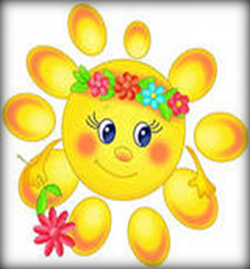 Необходимости отстаивать свое собственное пространствоУстройство лучше проводить во время вашего отпуска, так как в первое время ребенок находится не более 1-2 часов           ( это регулирует воспитатель по мере наблюдения за малышом);В период адаптации прислушивайтесь к советам и просьбам персонала;В период приспособления к новым условиям нужно тщательно наблюдать за изменениями в состоянии здоровья малыша и своевременно сообщать о них В период адаптации малыш особенно нуждается в теплом, ласковом обращении с ним. Будьте внимательны к малышу , заботливы и терпеливы;Дома необходимо поддерживать спокойную обстановку, не перегружайте впечатлениями, не принимайте и не посещайте гостей, не покупайте новых игрушек ;Придумайте ритуал прощания или приветствия ( пожатие руки, поцелуй в нос, волшебная абракадабра или простое: «Пока, скоро увидимся!». Эти простые, но регулярно повторяющиеся мелочи позволят малышу прогнозировать ситуацию (мама всегда приходит за мной, когда говорит: «Пока, скоро увидимся!». Малыши очень чувствуют эмоциональное состояние близких для них взрослых. Ваше спокойствие, уверенность говорят малышу, что все в порядке и можно смело отправляться в группу и наоборот – ваша тревога передается ребенку, даже если реальной причины для него нет.КАК ДОЛЖЕН БЫТЬ ПОДГОТОВЛЕНРЕБЕНОКК ПЕРИОДУ АДАПТАЦИИДолжны быть сформированы следующие культурно-гигиенические навыки: самостоятельно есть разнообразную пищу;своевременно сообщать о своих потребностях: проситься в туалет или на горшок;мыть руки при помощи взрослых, пользоваться полотенцем, носовым платком;Перед поступлением в детский сад домашний режим целесообразно приблизить к режиму ДОУАДАПТАЦИЯ БЫВАЕТ:Ступенчатая адаптацияЧтобы привыкание к ДОУ было максимально безболезненным для ребенка , нужно сделать его постепенным( у каждого ребенка проходит индивидуально):В течении 1-й недели ребенок посещает детский сад 1-2 часа;В течении  следующей недели увеличивается время пребывания на 1-1,5 часа (дети проходят основные режимные моменты);Полная адаптация – 10-12 недель.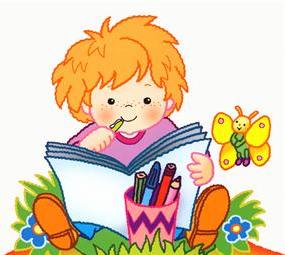 Подготовила                                   воспитатель                                                              Пархомова  Н.А.                    ст. Егорлыкскаягод      ПРИЗНАКИ УСПЕШНОЙ АДАПТАЦИИНормальный сон( засыпает как обычно, по ночам не просыпается, не плачет, не разговаривает во сне;Хороший аппетит;Нормальное поведение, дома ведет себя обычно – не цепляется за маму, не бегает, не капризничает и т.п.;Нормальное настроение, легко просыпается утром;Желание идти в детский сад.ПРИЗНАКИ ДЕЗАДАПТАЦИИ:Нарушение сна, плохо засыпает, часто просыпается по ночам, разговаривает во сне, много ворочается, чаще встает по ночам на горшок или начинает писаться в кровати;Нарушение аппетита, отказывается от еды, ест мало, жалуется на боли в животе;Появление вялости, капризности;Появление агрессивности, часто меняется настроение;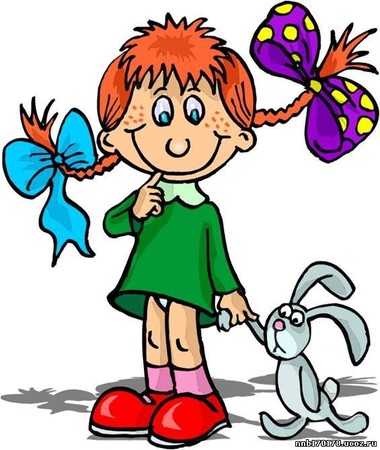 Ребенок стал чаще болеть